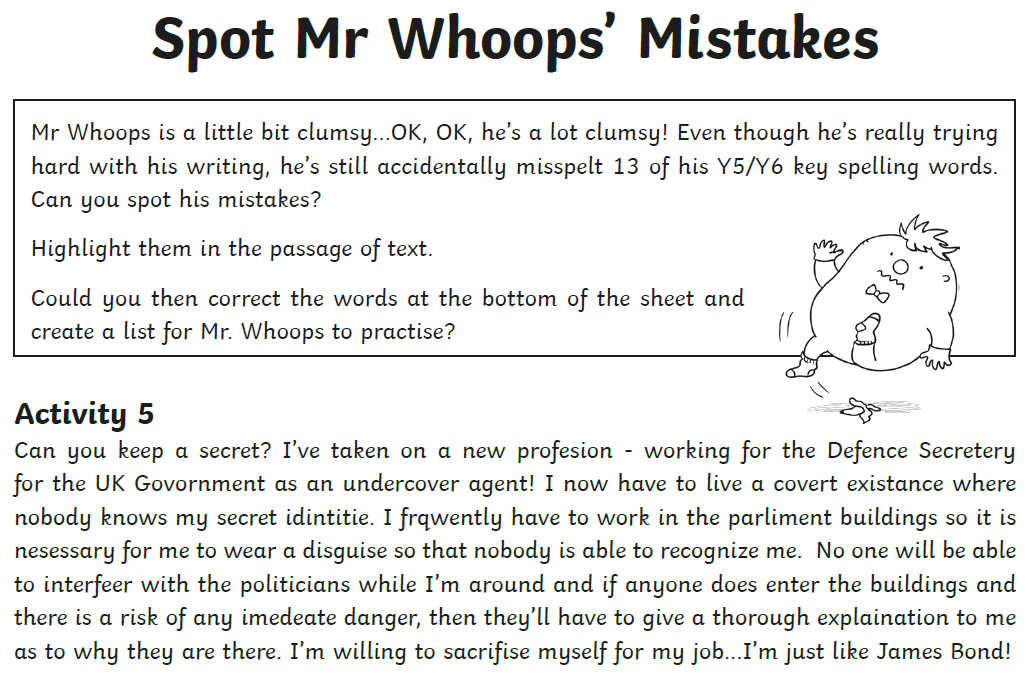 Mr Whoops needs to practise these spellings: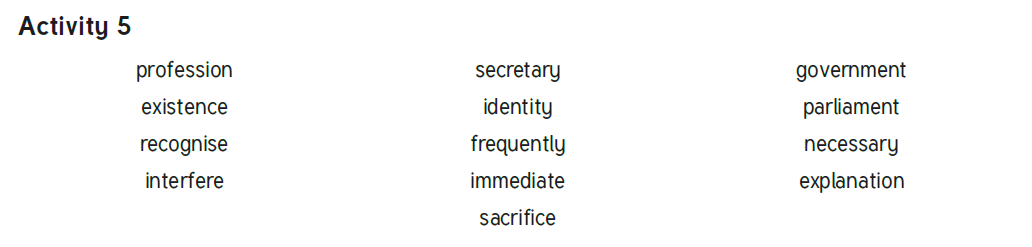 